Subag Humas dan TU 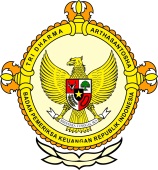       										     BPK Pwk. Prov. Sulawesi TengahTahun :									Bulan :                                                                        		                                                                               		Tanggal : 											Entitas :Polemik Jembatan Olobaru-Lemusa Pemkab Parmout Janji Lanjutkan PembangunanSULTENG POST – Pemkab Kabupaten Parmout ternyata tidak tinggal diam dan akan menindaklanjuti persoalan terkait Ppolemik kelanjutan jembatan penyeberangan di Desa Olobaru-Lemusa.Bupati Parmout, H Samsurizal Tombolotutu menegaskan, proyek jembatan yang dianggap terbengkalai tersebut tetap akan dilanjutkan. Sejauh ini, ternyata pihaknya sudah memerintahkan instansi terkait serta pihak-pihak lain yang mengerti tentang tehnis pembangunan jembatan untuk melihat langkah yang akan dilakukan untuk kelanjutan pembangunan.“Jangan sampai jembatan tersebut justru rusak. Karena, ada sedikit masalah di bagian bawah jembatan atau abutment sebagai tumpuan struktur jembatan yang berfungsi memikul seluruh beban struktur atas,” katanya.Akan tetapi kata dia, saat ini Pemkab Parmout masih memprioritaskan kelanjutan pembangunan jalur dua baru di wilayah Parigi, jalan di pesisir Kelurahan Bantaya serta pembukaan Jalan baru Toboli-Petapa. “Pembangunan jembatan itu tetap akan kami lanjutkan. Tidak mungkin dibiarkan begitu saja,” tegasnya.
Hal senada juga disampaikan oleh ketua DPRD Parmout, Santo SE. Ia mengku sempat didatangi masyarakat dari desa tersebut. Bahkan, ada langkah yang juga dilakukan oleh DPRD terkait kelanjutan proyek jembatan tersebut.“Saya sudah masukan proposalnya ke Provinsi. Nanti tahun ini kita lihat hasilnya. Saya juga akan tindaklanjuti karena tidak lama lagi akan ada pembahasan di DPRD Parmout,” ungkapnya.Sesuai dengan pantauan di lokasi beberapa waktu lalu yang tampak hanyalah abutment atau bagian bawah sebagai tumpuan struktur jembatan yang berfungsi memikul seluruh beban struktur. Sedangkan struktur atas jembatan yang merupakan bagian penerima beban, diantaranya beban lalulintas kendaraan belum juga terpasang.Bahkan hingga dengan Longki Djanggola terpilih kembali sebagai Gubernur Sulawesi Tengah, proyek yang dikerjakan oleh salah satu kontraktor lokal Parmout dengan nilai miliaran rupiah tersebut tidak kunjung selesai. OPI20161234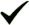 56789101112  12345678910111213141516171819202122232425262728293031MEDIASULTENG POSTProvinsiPaluDonggalaTolitoliBuolSigiMorowali UtaraParigi MoutongPosoMorowaliTojo Una-unaBanggaiBanggai KepulauanBanggai Laut